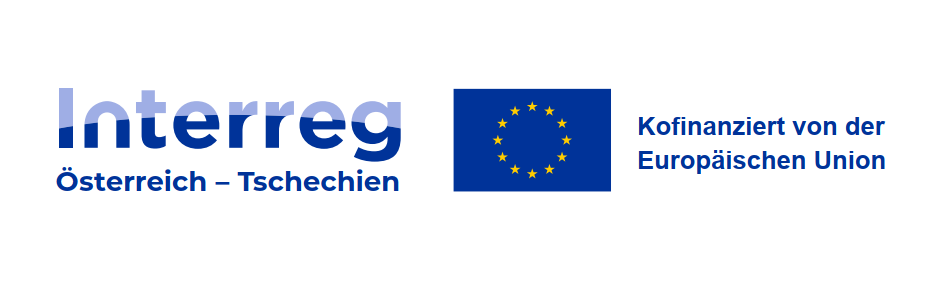 E R K L Ä R U N G  Z U RN A T I O N A L E N  K O F I N A N Z I E R U N GIm Falle der Genehmigung des oben angeführten grenzüberschreitenden Projekts, das im Rahmen des Interreg Programmes Österreich-Tschechien 2021-2027 umgesetzt wird, erklärt die oben angeführte Stelle, dass ein Höchstbetrag vonEUR      (=      % der beantragten Projektkosten der Projektpartnerorganisation)zur nationalen Kofinanzierung beantragt und in Aussicht gestellt wurde. genehmigt wurde.Folgende nationale Bestimmungen sind zur Inanspruchnahme der nationalen Kofinanzierungsmittel durch die Projektpartnerorganisation einzuhalten:__________________	__________________Unterschrift	Ort, DatumName der zeichnungsberechtigten PersonProjekttitel:
Registrierungsnummer Jems:     
ATCZ      Projektpartnerorganisation:Programm:Interreg Österreich-Tschechien 2021-2027Bezeichnung der kofinanzierenden Stelle: